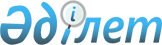 Железинка аудандық мәслихатының 2014 жылғы 25 желтоқсандағы "Железинка ауданының 2015 - 2017 жылдарға арналған бюджеті туралы" № 267-5/32 шешіміне өзгерістер мен толықтырулар енгізу туралыПавлодар облысы Железинка аудандық мәслихатының 2015 жылғы 10 сәуірдегі № 289-5/36 шешімі. Павлодар облысының Әділет департаментінде 2015 жылғы 23 сәуірде № 4440 болып тіркелді      Қазақстан Республикасының 2008 жылғы 4 желтоқсандағы Бюджет кодексінің 106-бабы 4-тармағына, Қазақстан Республикасының 2001 жылғы 23 қаңтардағы "Қазақстан Республикасындағы жергілікті мемлекеттік басқару және өзін-өзі басқару туралы" Заңының 6-бабы 1-тармағының 1) тармақшасына сәйкес Железинка аудандық мәслихаты ШЕШІМ ЕТЕДІ:

      1.  Аудандық мәслихаттың (V сайланған XXXII (кезекті) сессиясы) 2014 жылғы 25 желтоқсандағы "Железинка ауданының 2015 - 2017 жылдарға арналған бюджеті туралы" (Нормативтік құқықтық актілерді мемлекеттік тіркеу тізілімінде 2015 жылғы 14 қаңтарда № 4265 болып тіркелген, аудандық "Родные просторы", "Туған өлке" газеттерінің 2015 жылғы 10 қаңтардағы № 1 сандарында жарияланған) № 267-5/32 шешіміне мынадай өзгерістер мен толықтырулар енгізілсін:
      1-тармақта:

      1) тармақшада:

      "3716074" сандары "2913306" сандарымен ауыстырылсын;

      "553214" сандары "546914" сандарымен ауыстырылсын;

      "1818" сандары "3118" сандарымен ауыстырылсын;

      "3155057" сандары "2357289" сандарымен ауыстырылсын;

      2) тармақшада "3716074" сандары "2919751" сандарымен ауыстырылсын;

      3) тармақша мына мазмұндағы абзацпен толықтырылсын:

      "бюджеттик кредиттер – 41622 мың теңге;"; 

      5) тармақшада "-32817" сандары "-39262" сандарымен ауыстырылсын;

      6) тармақшада "32817" сандары "39262" сандарымен ауыстырылсын;

      шешімнің 4-тармағы мына мазмұндағы 4-1) тармақшамен толықтырылсын:

      "4-1) осы шешімнің 6-қосымшасына сәйкес жергілікті өзін-өзі басқару органдарына трансферттер сомасын бөлудің 2015 жылға арналған көлемдері бекітілсін.";

      көрсетілген шешімнің 1-қосымшасы осы шешімнің 1-қосымшасына сәйкес жаңа редакцияда жазылсын;

      көрсетілген шешім осы шешімнің 2-қосымшасына сәйкес 6-қосымшамен толықтырылсын.

      2.  Осы шешімнің орындалуын бақылау аудандық мәслихаттың әлеуметтік-экономикалық дамыту және бюджеттік тұрақты комиссиясына жүктелсін. 
      3.  Осы шешім 2015 жылғы 1 қаңтардан бастап қолданысқа енгізіледі.


 2015 жылға арналған аудандық бюджет 2015 жылға арналған трансферттер сомаларын
жергілікті өзін-өзі басқару органдарына бөлу
					© 2012. Қазақстан Республикасы Әділет министрлігінің «Қазақстан Республикасының Заңнама және құқықтық ақпарат институты» ШЖҚ РМК
				
      Аудандық мәслихат

      сессиясының төрағасы

З. Оспанова

      Аудандық мәслихаттың хатшысы

В. Крутиков
Железинка аудандық
мәслихатының (V сайланған
ХХХVІ (кезектен тыс) сессиясы)
2015 жылғы 10 сәуірдегі
№ 289-5/36 шешіміне
1-қосымшаЖелезинка аудандық
мәслихатының (V сайланған
ХХХІІ (кезекті) сессиясы) 2014
жылғы 25 желтоқсандағы
№ 267-5/32 шешіміне
1-қосымшаСанаты

Санаты

Санаты

Санаты

Барлығы (мың теңге)

Сыныбы

Сыныбы

Сыныбы

Барлығы (мың теңге)

Ішкі сыныбы

Ішкі сыныбы

Барлығы (мың теңге)

Атауы

Барлығы (мың теңге)

1

2

3

4

5

I. КІРІСТЕР

2913306

1

Салықтық түсімдер

546914

01

Табыс салығы

170098

2

Жеке табыс салығы

170098

03

Әлеуметтiк салық

130686

1

Әлеуметтік салық

130686

04

Меншікке салынатын салықтар

228881

1

Мүлікке салынатын салықтар

197100

3

Жер салығы

1643

4

Көлік құралдарына салынатын салық

19278

5

Бірыңғай жер салығы

10860

05

Тауарларға, жұмыстарға және қызметтер көрсетуге салынатын ішкі салықтар

14929

2

Акциздер

2320

3

Табиғи және басқа ресурстарды пайдаланғаны үшiн түсетiн түсiмдер

6862

4

Кәсіпкерлік және кәсіби қызметті жүргізгені үшін алынатын алымдар

5747

08

Заңдық мәнді іс-әрекеттерді жасағаны және (немесе) құжаттар бергені үшін оған уәкілеттігі бар мемлекеттік органдар немесе лауазымды адамдар алатын міндетті төлемдер

2320

1

Мемлекеттік баж

2320

2

Салықтық емес түсiмдер

5985

01

Мемлекеттік меншіктен түсетін кірістер

2165

5

Мемлекет меншігіндегі мүлікті жалға беруден түсетін кірістер

2154

7

Мемлекеттік бюджеттен берілген кредиттер бойынша сыйақылар

11

02

Мемлекеттік бюджеттен қаржыландырылатын мемлекеттік мекемелердің тауарларды (жұмыстарды, қызметтерді) өткізуінен түсетін түсімдер

10

1

Мемлекеттік бюджеттен қаржыландырылатын мемлекеттік мекемелердің тауарларды (жұмыстарды, қызметтерді) өткізуінен түсетін түсімдер

10

06

Басқа да салықтық емес түсiмдер

3810

1

Басқа да салықтық емес түсiмдер

3810

3

Негізгі капиталды сатудан түсетін түсімдер

3118

01

Мемлекеттік мекемелерге бекітілген мемлекеттік мүлікті сату

30

1

Мемлекеттік мекемелерге бекітілген мемлекеттік мүлікті сату

30

03

Жердi және материалдық емес активтердi сату

3088

1

Жердi сату

1478

2

Материалдық емес активтерді сату

1610

4

Трансферттердің түсімдері

2357289

02

Мемлекеттік басқарудың жоғары тұрған органдарынан түсетін трансферттер

2357289

2

Облыстық бюджеттен түсетін трансферттер

2357289

Функционалдық топ

Функционалдық топ

Функционалдық топ

Функционалдық топ

Функционалдық топ

Барлығы мың теңге

Кіші функция

Кіші функция

Кіші функция

Кіші функция

Барлығы мың теңге

Бюджеттік бағдарламалардың әкімшісі

Бюджеттік бағдарламалардың әкімшісі

Бюджеттік бағдарламалардың әкімшісі

Барлығы мың теңге

Бағдарлама

Бағдарлама

Барлығы мың теңге

Атауы

Барлығы мың теңге

1

2

3

4

5

6

II. ШЫҒЫНДАР

2919751

01

Жалпы сипаттағы мемлекеттiк қызметтер

304347

1

Мемлекеттiк басқарудың жалпы функцияларын орындайтын өкiлдi, атқарушы және басқа органдар

246696

01

1

112

Аудан (облыстық маңызы бар қала) мәслихатының аппараты

11706

01

1

112

001

Аудан (облыстық маңызы бар қала) мәслихатының қызметін қамтамасыз ету жөніндегі қызметтер

11706

01

1

122

Аудан (облыстық маңызы бар қала) әкімінің аппараты

71324

01

1

122

001

Аудан (облыстық маңызы бар қала) әкімінің қызметін қамтамасыз ету жөніндегі қызметтер

71324

01

1

123

Қаладағы аудан, аудандық маңызы бар қала, кент, село, селолық округ әкімінің аппараты

163666

01

1

123

001

Қаладағы аудан, аудандық маңызы бар қала, кент, село, селолық округ әкімінің қызметін қамтамасыз ету жөніндегі қызметтер

144594

01

1

123

022

Мемлекеттік органның күрделі шығыстары

12439

01

1

123

032

Ведомстволық бағыныстағы мемлекеттік мекемелерінің және ұйымдарының күрделі шығыстары

6633

01

2

Қаржылық қызмет

13401

01

2

452

Ауданның (облыстық маңызы бар қаланың) қаржы бөлімі

13401

01

2

452

001

Ауданның (облыстық маңызы бар қаланың) бюджетін орындау және коммуналдық меншігін басқару саласындағы мемлекеттік саясатты іске асыру жөніндегі қызметтер

11286

01

2

452

003

Салық салу мақсатында мүлікті бағалауды жүргізу

749

01

2

452

010

Жекешелендіру, коммуналдық меншікті басқару, жекешелендіруден кейінгі қызмет және осыған байланысты дауларды реттеу

1366

01

5

Жоспарлау және статистикалық қызмет

18677

01

5

453

Ауданның (облыстық маңызы бар қаланың) экономика және бюджеттік жоспарлау бөлімі

18677

01

5

453

001

Экономикалық саясатты, мемлекеттік жоспарлау жүйесін қалыптастыру және дамыту саласындағы мемлекеттік саясатты іске асыру жөніндегі қызметтер

18218

01

5

453

004

Мемлекеттік органның күрделі шығыстары

459

9

Жалпы сипаттағы өзге де мемлекеттiк қызметтер

25573

454

Ауданның (облыстық маңызы бар қаланың) кәсіпкерлік және ауыл шаруашылығы бөлімі

18554

001

Жергілікті деңгейде кәсіпкерлікті және ауыл шаруашылығын дамыту саласындағы мемлекеттік саясатты іске асыру жөніндегі қызметтер

18554

458

Ауданның (облыстық маңызы бар қаланың) тұрғын үй-коммуналдық шаруашылығы, жолаушылар көлігі және автомобиль жолдары бөлімі

7019

001

Жергілікті деңгейде тұрғын үй-коммуналдық шаруашылығы, жолаушылар көлігі және автомобиль жолдары саласындағы мемлекеттік саясатты іске асыру жөніндегі қызметтер

7019

02

Қорғаныс

14678

02

1

Әскери мұқтаждар

9805

02

1

122

Аудан (облыстық маңызы бар қала) әкімінің аппараты

9805

02

1

122

005

Жалпыға бірдей әскери міндетті атқару шеңберіндегі іс-шаралар

9805

02

2

Төтенше жағдайлар жөнiндегi жұмыстарды ұйымдастыру

4873

122

Аудан (облыстық маңызы бар қала) әкімінің аппараты

4873

006

Аудан (облыстық маңызы бар қала) ауқымындағы төтенше жағдайлардың алдын алу және оларды жою

700

02

2

122

007

Аудандық (қалалық) ауқымдағы дала өрттерінің, сондай-ақ мемлекеттік өртке қарсы қызмет органдары құрылмаған елдi мекендерде өрттердің алдын алу және оларды сөндіру жөніндегі іс-шаралар

4173

04

Бiлiм беру

1641894

04

1

Мектепке дейiнгi тәрбие және оқыту

103151

123

Қаладағы аудан, аудандық маңызы бар қала, кент, село, селолық округ әкімінің аппараты

69365

04

1

123

004

Мектепке дейінгі тәрбие мен оқыту ұйымдарының қызметін қамтамасыз ету

37917

041

Мектепке дейінгі білім беру ұйымдарында мемлекеттік білім беру тапсырысын іске асыру

31448

464

Ауданның (облыстық маңызы бар қаланың) білім бөлімі

33786

04

1

464

040

Мектепке дейінгі білім беру ұйымдарында мемлекеттік білім беру тапсырысын іске асыру

33786

04

2

Бастауыш, негізгі орта және жалпы орта білім беру

1467420

123

Қаладағы аудан, аудандық маңызы бар қала, кент, село, селолық округ әкімінің аппараты

12384

04

2

123

005

Селолық жерлерде балаларды мектепке дейін тегін алып баруды және кері алып келуді ұйымдастыру

12384

04

2

464

Ауданның (облыстық маңызы бар қаланың) білім бөлімі

1417281

04

2

464

003

Жалпы білім беру

1400497

04

2

464

006

Балаларға қосымша білім беру

16784

465

Ауданның (облыстық маңызы бар қаланың) дене шынықтыру және спорт бөлімі

37755

017

Балалар мен жасөспірімдерге спорт бойынша қосымша білім беру

37755

04

9

Бiлiм беру саласындағы өзге де қызметтер

71323

04

9

464

Ауданның (облыстық маңызы бар қаланың) білім бөлімі

71323

04

9

464

001

Жергілікті деңгейде білім беру саласындағы мемлекеттік саясатты іске асыру жөніндегі қызметтер

16718

04

9

464

005

Ауданның (облыстық маңызы бар қаланың) мемлекеттік білім беру мекемелері үшін оқулықтар мен оқу-әдiстемелiк кешендерді сатып алу және жеткізу

14650

04

9

464

007

Аудандық (қалалық) ауқымдағы мектеп олимпиадаларын және мектептен тыс іс-шараларды өткiзу

1830

012

Мемлекеттік органның күрделі шығыстары

700

04

9

464

015

Жетім баланы (жетім балаларды) және ата-аналарының қамқорлығынсыз қалған баланы (балаларды) күтіп-ұстауға қамқоршыларға (қорғаншыларға) ай сайынғы ақшалай қаражат төлемі

12166

022

Жетім баланы (жетім балаларды) және ата-анасының қамқорлығынсыз қалған баланы (балаларды) асырап алғаны үшін Қазақстан азаматтарына біржолғы ақша қаражатын төлеуге арналған төлемдер

447

029

Балалар мен жасөспірімдердің психикалық денсаулығын зерттеу және халыққа психологиялық-медициналық-педагогикалық консультациялық көмек көрсету

8976

04

9

464

067

Ведомстволық бағыныстағы мемлекеттік мекемелерінің және ұйымдарының күрделі шығыстары

15836

05

Денсаулық сақтау

204

05

9

Денсаулық сақтау саласындағы өзге де қызметтер

204

123

Қаладағы аудан, аудандық маңызы бар қала, кент, село, селолық округ әкімінің аппараты

204

05

9

123

002

Шұғыл жағдайларда сырқаты ауыр адамдарды дәрігерлік көмек көрсететін ең жақын денсаулық сақтау ұйымына дейін жеткізуді ұйымдастыру

204

06

Әлеуметтiк көмек және әлеуметтiк қамсыздандыру

123421

1

Әлеуметтiк қамсыздандыру

7047

464

Ауданның (облыстық маңызы бар қаланың) білім бөлімі

7047

030

Патронат тәрбиешілерге берілген баланы (балаларды) асырап бағу

7047

06

2

Әлеуметтiк көмек

98972

06

2

123

Қаладағы аудан, аудандық маңызы бар қала, кент, село, селолық округ әкімінің аппараты

16158

06

2

123

003

Мұқтаж азаматтарға үйінде әлеуметтік көмек көрсету

16158

451

Ауданның (облыстық маңызы бар қаланың) жұмыспен қамту және әлеуметтік бағдарламалар бөлімі

82814

06

2

451

002

Жұмыспен қамту бағдарламасы

17123

06

2

451

004

Селодық жерлерде тұратын денсаулық сақтау, білім беру, әлеуметтік қамтамасыз ету, мәдениет, спорт және ветеринар мамандарына отын сатып алуға Қазақстан Республикасының заңнамасына сәйкес әлеуметтік көмек көрсету

4250

06

2

451

005

Мемлекеттік атаулы әлеуметтік көмек

178

06

2

451

006

Тұрғын үй көмегін көрсету

500

06

2

451

007

Жергілікті өкілетті органдардың шешімі бойынша мұқтаж азаматтардың жекелеген топтарына әлеуметтік көмек

34916

06

2

451

010

Үйден тәрбиеленіп оқытылатын мүгедек балаларды материалдық қамтамасыз ету

571

06

2

451

016

18 жасқа дейінгі балаларға мемлекеттік жәрдемақылар

1475

06

2

451

017

Мүгедектерді оңалту жеке бағдарламасына сәйкес, мұқтаж мүгедектерді міндетті гигиеналық құралдармен және ымдау тілі мамандарының қызмет көрсетуін, жеке көмекшілермен қамтамасыз ету

12711

052

Ұлы Отан соғысындағы Жеңістің жетпіс жылдығына арналған іс-шараларды өткізу

11090

06

9

Әлеуметтiк көмек және әлеуметтiк қамтамасыз ету салаларындағы өзге де қызметтер

17402

06

9

451

Ауданның (облыстық маңызы бар қаланың) жұмыспен қамту және әлеуметтік бағдарламалар бөлімі

17402

06

9

451

001

Жергілікті деңгейде халық үшін әлеуметтік бағдарламаларды жұмыспен қамтуды қамтамасыз етуді іске асыру саласындағы мемлекеттік саясатты іске асыру жөніндегі қызметтер

16578

06

9

451

011

Жәрдемақыларды және басқа да әлеуметтік төлемдерді есептеу, төлеу мен жеткізу бойынша қызметтерге ақы төлеу

678

050

Мүгедектердің құқықтарын қамтамасыз ету және өмір сүру сапасын жақсарту жөніндегі іс-шаралар жоспарын іске асыру

146

07

Тұрғын үй-коммуналдық шаруашылық

83503

07

1

Тұрғын үй шаруашылығы

35516

123

Қаладағы аудан, аудандық маңызы бар қала, кент, село, селолық округ әкімінің аппараты

355

07

1

123

007

Аудандық маңызы бар қаланың, кенттің, селодың, селолық округтің мемлекеттік тұрғын үй қорының сақталуын ұйымдастыру

355

07

1

458

Ауданның (облыстық маңызы бар қаланың) тұрғын үй-коммуналдық шаруашылығы, жолаушылар көлігі және автомобиль жолдары бөлімі

6981

07

1

458

004

Азаматтардың жекелеген санаттарын тұрғын үймен қамтамасыз ету

6896

07

1

458

005

Авариялық және ескі тұрғын үйлерді бұзу

85

464

Ауданның (облыстық маңызы бар қаланың) білім бөлімі

1573

026

Жұмыспен қамту 2020 жол картасы бойынша қалаларды және селодық елді мекендерді дамыту шеңберінде объектілерді жөндеу

1573

466

Ауданның (облыстық маңызы бар қаланың) сәулет, қала құрылысы және құрылыс бөлімі

26607

074

Жұмыспен қамту 2020 жол картасының екінші бағыты шеңберінде жетіспейтін инженерлік-коммуникациялық инфрақұрылымды дамыту және/немесе салу

1149

098

Коммуналдық тұрғын үй қорының тұрғын үйлерін сатып алу

 25458

07

2

Коммуналдық шаруашылық

30171

07

2

123

Қаладағы аудан, аудандық маңызы бар қала, кент, село, селолық округ әкімінің аппараты

2632

07

2

123

014

Елді мекендерді сумен жабдықтауды ұйымдастыру

2632

07

2

458

Ауданның (облыстық маңызы бар қаланың) тұрғын үй-коммуналдық шаруашылығы, жолаушылар көлігі және автомобиль жолдары бөлімі

27539

07

2

458

012

Сумен жабдықтау және су бұру жүйесінің жұмыс істеуі

150

026

Ауданның (облыстық маңызы бар қаланың) коммуналдық меншігіндегі жылу жүйелерін қолдануды ұйымдастыру

7389

07

2

458

028

Коммуналдық шаруашылықты дамыту

20000

07

3

Елді мекендерді абаттандыру

17816

07

3

123

Қаладағы аудан, аудандық маңызы бар қала, кент, село, селолық округ әкімінің аппараты

17816

07

3

123

008

Елді мекендердегі көшелерді жарықтандыру

12334

07

3

123

009

Елді мекендердің санитариясын қамтамасыз ету

4621

07

3

123

010

Жерлеу орындарын ұстау және туыстары жоқ адамдарды жерлеу

 711

07

3

123

011

Елді мекендерді абаттандыру мен көгалдандыру

150

08

Мәдениет, спорт, туризм және ақпараттық кеңістiк

218102

08

1

Мәдениет саласындағы қызмет

126255

08

1

123

Қаладағы аудан, аудандық маңызы бар қала, кент, село, селолық округ әкімінің аппараты

121073

08

1

123

006

Жергілікті деңгейде мәдени-демалыс жұмыстарын қолдау

121073

08

1

455

Ауданның (облыстық маңызы бар қаланың) мәдениет және тілдерді дамыту бөлімі

5182

08

1

457

009

Тарихи-мәдени мұра ескерткіштерін сақтауды және оларға қол жетімділікті қамтамасыз ету

5182

08

2

Спорт

8762

123

Қаладағы аудан, аудандық маңызы бар қала, кент, село, селолық округ әкімінің аппараты

291

028

Жергілікті деңгейде дене шынықтыру–сауықтыру және спорттық іс-шараларды іске асыру

291

08

2

465

Ауданның (облыстық маңызы бар қаланың) дене шынықтыру және спорт бөлімі

8471

001

Жергілікті деңгейде дене шынықтыру және спорт саласындағы мемлекеттік саясатты іске асыру жөніндегі қызметтер

4646

08

2

457

006

Аудандық (облыстық маңызы бар қалалық) деңгейде спорттық жарыстар өткiзу

3825

08

3

Ақпараттық кеңiстiк

58876

08

3

455

Ауданның (облыстық маңызы бар қаланың) мәдениет және тілдерді дамыту бөлімі

41767

08

3

457

006

Аудандық (қалалық) кiтапханалардың жұмыс iстеуi

41452

08

3

457

007

Мемлекеттік тілді және Қазақстан халқының басқа да тілдерін дамыту

315

08

3

456

Ауданның (облыстық маңызы бар қаланың) ішкі саясат бөлімі

17109

08

3

456

002

Мемлекеттік ақпараттық саясат жүргізу жөніндегі қызметтер

17109

08

9

Мәдениет, спорт, туризм және ақпараттық кеңiстiктi ұйымдастыру жөнiндегi өзге де қызметтер

24209

455

Ауданның (облыстық маңызы бар қаланың) мәдениет және тілдерді дамыту бөлімі

11198

001

Жергілікті деңгейде тілдерді және мәдениетті дамыту саласындағы мемлекеттік саясатты іске асыру жөніндегі қызметтер

8162

010

Мемлекеттік органның күрделі шығыстары

150

08

9

457

032

Ведомстволық бағыныстағы мемлекеттік мекемелерінің және ұйымдарының күрделі шығыстары

2886

08

9

456

Ауданның (облыстық маңызы бар қаланың) ішкі саясат бөлімі

13011

08

9

456

001

Жергілікті деңгейде ақпарат, мемлекеттілікті нығайту және азаматтардың әлеуметтік сенімділігін қалыптастыру саласында мемлекеттік саясатты іске асыру жөніндегі қызметтер

8203

08

9

456

003

Жастар саясаты саласында іс-шараларды іске асыру

4808

10

Село, су, орман, балық шаруашылығы, ерекше қорғалатын табиғи аумақтар, қоршаған ортаны және жануарлар дүниесін қорғау, жер қатынастары

70196

10

1

Ауыл шаруашылығы

23948

10

1

453

Ауданның (облыстық маңызы бар қаланың) экономика және бюджеттік жоспарлау бөлімі

10166

10

1

453

099

Мамандарды әлеуметтік қолдау жөніндегі шараларды іске асыру

10166

10

1

473

Ауданның (облыстық маңызы бар қаланың) ветеринария бөлімі

13782

10

1

473

001

Жергілікті деңгейде ветеринария саласындағы мемлекеттік саясатты іске асыру жөніндегі қызметтер

11815

003

Мемлекеттік органның күрделі шығыстары

200

10

1

473

005

Мал көмінділерінің (биотермиялық шұңқырлардың) жұмыс істеуін қамтамасыз ету

107

006

Ауру жануарларды санитарлық союды ұйымдастыру

863

10

1

473

007

Қаңғыбас иттер мен мысықтарды аулауды және жоюды ұйымдастыру

797

10

6

Жер қатынастары

11168

10

463

Ауданның (облыстық маңызы бар қаланың) жер қатынастары бөлімі

11168

10

463

001

Аудан (облыстық маңызы бар қала) аумағында жер қатынастарын реттеу саласындағы мемлекеттік саясатты іске асыру жөніндегі қызметтер

11168

10

9

Село, су, орман, балық шаруашылығы, қоршаған ортаны қорғау және жер қатынастары саласындағы басқа да қызметтер

35080

10

9

473

Ауданның (облыстық маңызы бар қаланың) ветеринария бөлімі

35080

011

Эпизоотияға қарсы іс-шаралар жүргізу

35080

11

Өнеркәсіп, сәулет, қала құрылысы және құрылыс қызметі

11266

11

2

Сәулет, қала құрылысы және құрылыс қызметі

11266

11

2

466

Ауданның (облыстық маңызы бар қаланың) сәулет, қала құрылысы және құрылыс бөлімі

11266

11

2

466

001

Құрылыс, облыс қалаларының, аудандарының және елді мекендерінің сәулеттік бейнесін жақсарту саласындағы мемлекеттік саясатты іске асыру және ауданның (облыстық маңызы бар қаланың) аумағын оңтайландыру және тиімді қала құрылыстық игеруді қамтамасыз ету жөніндегі қызметтер

7966

013

Аудан аумағында қала құрылысын дамытудың кешенді схемаларын, аудандық (облыстық) маңызы бар қалалардың, кенттердің және өзге де селодық елді мекендердің бас жоспарларын әзірлеу

3300

12

Көлiк және коммуникация

399749

12

1

Автомобиль көлiгi

399017

12

1

123

Қаладағы аудан, аудандық маңызы бар қала, кент, село, селолық округ әкімінің аппараты

24575

12

1

123

013

Аудандық маңызы бар қалаларда, кенттерде, селодарда, селолық округтерде автомобиль жолдарының жұмыс істеуін қамтамасыз ету

13634

045

Елді мекендер көшелеріндегі автомобиль жолдарын күрделі және орташа жөндеу

10941

12

1

458

Ауданның (облыстық маңызы бар қаланың) тұрғын үй-коммуналдық шаруашылығы, жолаушылар көлігі және автомобиль жолдары бөлімі

374442

12

1

458

023

Автомобиль жолдарының жұмыс істеуін қамтамасыз ету

9300

045

Жұмыспен қамту 2020 жол картасы бойынша қалаларды және селолық елді мекендерді дамыту шеңберінде объектілерді жөндеу және абаттандыру

365142

9

Көлiк және коммуникациялар саласындағы басқа да қызметтер

732

458

Ауданның (облыстық маңызы бар қаланың) тұрғын үй-коммуналдық шаруашылығы, жолаушылар көлігі және автомобиль жолдары бөлімі

732

024

Кентiшiлiк (қалаiшiлiк), қала маңындағы ауданiшiлiк қоғамдық жолаушылар тасымалдарын ұйымдастыру

373

037

Әлеуметтік маңызы бар қалалық (селодық), қала маңындағы және ауданішілік қатынастар бойынша жолаушылар тасымалдарын субсидиялау

359

13

Басқалар

20590

13

3

Кәсiпкерлiк қызметтi қолдау және бәсекелестікті қорғау

896

13

3

454

Ауданның (облыстық маңызы бар қаланың) кәсіпкерлік және ауыл шаруашылығы бөлімі

896

13

3

454

006

Кәсіпкерлік қызметті қолдау

896

13

9

Басқалар

19694

13

9

123

Қаладағы аудан, аудандық маңызы бар қала, кент, село, селолық округ әкімінің аппараты

15407

13

9

123

040

"Өңірлерді дамыту" Бағдарламасы шеңберінде өңірлерді экономикалық дамытуға жәрдемдесу бойынша шараларды іске асыру

15407

13

9

452

Ауданның (облыстық маңызы бар қаланың) қаржы бөлімі

4287

13

9

452

012

Ауданның (облыстық маңызы бар қаланың) жергілікті атқарушы органының резерві

4287

14

Борышқа қызмет көрсету

11

14

1

Борышқа қызмет көрсету

11

14

1

452

Ауданның (облыстық маңызы бар қаланың) қаржы бөлімі

11

14

1

452

013

Жергілікті атқарушы органдардың облыстық бюджеттен қарыздар бойынша сыйақылар мен өзге де төлемдерді төлеу бойынша борышына қызмет көрсету

11

15

Трансферттер

31790

1

Трансферттер

31790

452

Ауданның (облыстық маңызы бар қаланың) қаржы бөлімі

31790

006

Нысаналы пайдаланылмаған (толық пайдаланылмаған) трансферттерді қайтару

859

051

Жергілікті өзін-өзі басқару органдарына берілетін трансферттер

30931

III. ТАЗА БЮДЖЕТТІК КРЕДИТТЕУ

32817

БЮДЖЕТТІК КРЕДИТТЕУ

41622

10

Село, су, орман, балық шаруашылығы, ерекше қорғалатын табиғи аумақтар, қоршаған ортаны және жануарлар дүниесін қорғау, жер қатынастары

41622

10

1

Ауыл шаруашылығы

41622

10

1

453

Ауданның (облыстық маңызы бар қаланың) экономика және бюджеттік жоспарлау бөлімі

41622

006

Мамандарды әлеуметтік қолдау шараларын іске асыру үшін бюджеттік кредиттер

41622

5

Бюджеттік кредиттерді өтеу

8805

01

Бюджеттік кредиттерді өтеу

8805

1

Мемлекеттіқ бюджеттен берілген бюджеттік кредиттерді өтеу

8805

IV.ҚАРЖЫЛЫҚ АКТИВТЕРІМЕН ОПЕРАЦИЯЛАР БОЙЫНША САЛЬДО

0

V. БЮДЖЕТ ТАПШЫЛЫҒЫ

-39262

VI. БЮДЖЕТ ТАПШЫЛЫҒЫН ҚАРЖЫЛАНДЫРУ

39262

Железинка аудандық
мәслихатының (V сайланған
ХХХVІ (кезектен тыс) сессиясы)
2015 жылғы 10 сәуірдегі
№ 289-5/36 шешіміне
2-қосымшаЖелезинка аудандық
мәслихатының
(V сайланған ХХХІІ
(кезекті) сессиясы)
2014 жылғы 25 желтоқсандағы
№ 267-5/32 шешіміне
6-қосымша№ р/с

Селолық округтердің аталуы

Сома (мың теңге)

№ р/с

Селолық округтердің аталуы

Сома (мың теңге)

1

Ақтау

374

2

Алакөл

784

3

Башмачин

2122

4

Веселорощин

1656

5

Еңбекші

893

6

Железин

16264

7

Қазақстан

1955

8

Лесной

842

9

Михайлов

3195

10

Новомир

663

11

Озерный

366

12

Прииртышск

1817

Барлығы

30931

